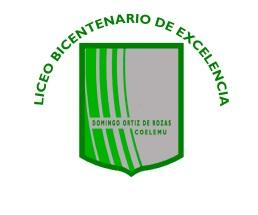 Liceo Bicentenario de Excelencia Domingo Ortiz de RozasAsignatura: MatemáticaCoelemu   						Profesor: MARR/MCC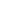 GUIA DE EJERCICIOS (ANEXO)CUARTO MEDIOTema: Función Inversa (práctico)OBJETIVOS DE APRENDIZAJE:Analizar las condiciones para la existencia de la función inversa.Determinar inversa de funciones.Reconocer el gráfico de una función inversa.Instrucciones: Resuelve y envía a tu profesor para su corrección.EJERCICIOS FUNCIÓN INVERSA¿Cuál es la función inversa de f(x) = 3x + 1? Si f(x) = x5 +8, entonces f-1(40) es:248183203) ¿Cuáles de las siguientes funciones reales tienen función inversa?I) f(x) = 3x – 1II) f(x) = x2III) f(x) = , para x ≠ -1A) Solo I y II    		Observación: Alternativa correcta no está, sería Sólo IB) Solo I y IIIC) Solo II y IIID) I, II y IIIE) Ninguna de ellas.04) Si f(x) = 2x – 1, entonces f-1(x) =A) 2x + yB) y + 1C) D) E) 05) Si , con entonces A) B) C) D) E) 06) Si  , , es una función real, entonces A) xB) C) yD) E) II) ¿Qué condiciones debe cumplir una función para que tenga inversa? Explica.II) Determina si las siguientes gráficas corresponden a la de una función f(x) y su inversa f–1(x). En el caso de que no lo sean, esboza la gráfica de f–1(x). Guíate por el ejemploNombre Estudiante:Curso: Fecha:PAUTA PROFESOR/ADesarrollo: (Paso a Paso)Desarrollo: (Paso a Paso)Desarrollo: (Paso a Paso)Desarrollo: (Paso a Paso)Desarrollo: (Paso a Paso)Desarrollo:Teorema:“Si compones una función con su inversa, entonces su resultado será la función identidad” Es decir, (f o f-1) (x) = xDebe ser Inyectiva y Sobreyectiva, es decir biyectiva.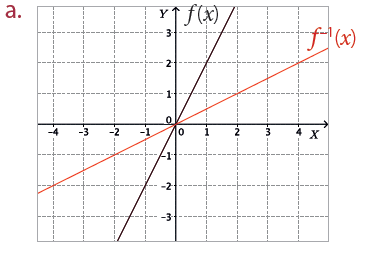 Son inversas, ya que las gráficas de f(x) y f-1(x) son simétricas a la función identidad y = x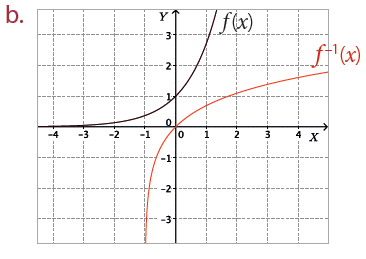 No son inversas, la gráfica de f-1(x) debe ser simétrica a la función identidad y = x.Ejemplo: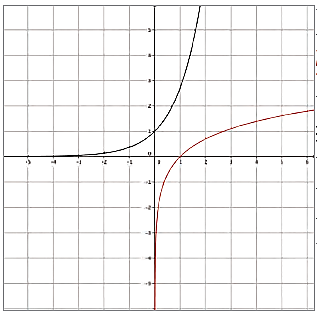 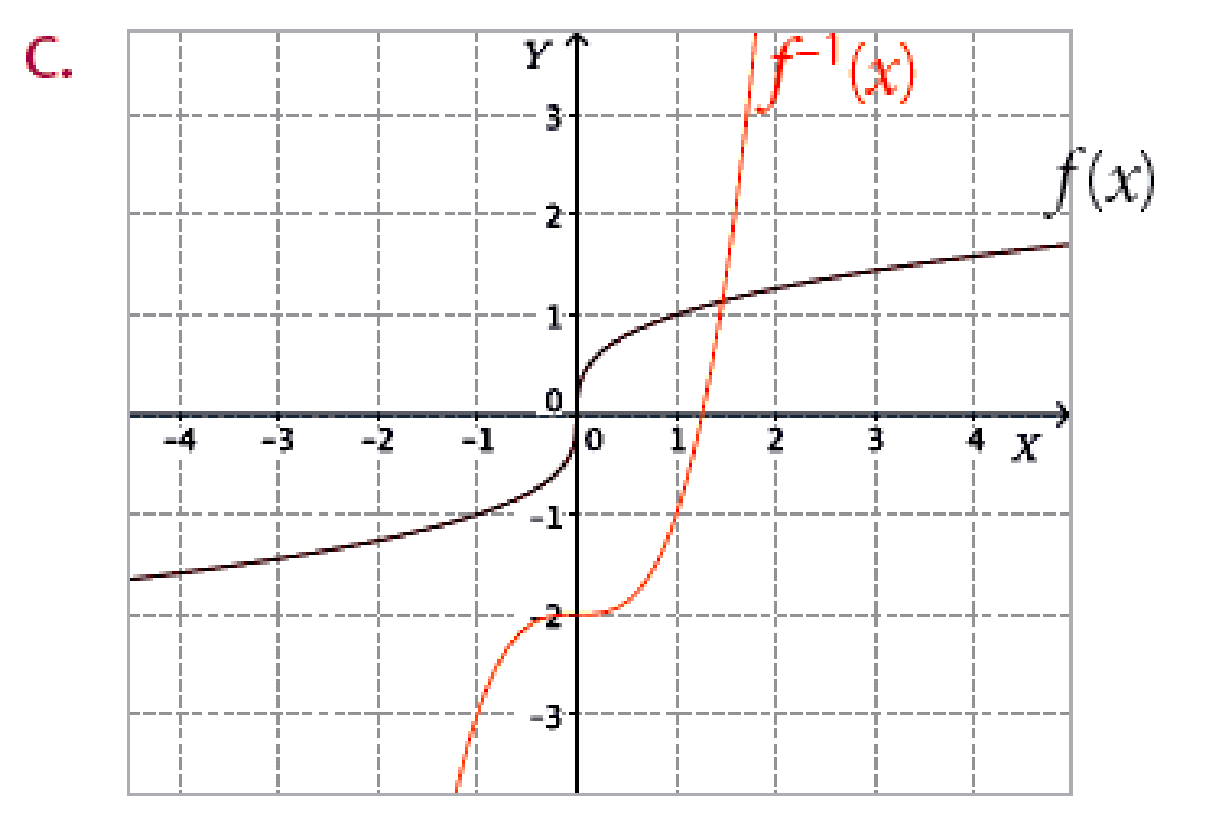 No son simétricas, ya que las gráficas de f(x) y f-1(x) no son simétricas a la recta y = x.Lo correcto sería: